      WYPEŁNIA WNIOSKODAWCA............................................				………………………………………………………….            (data)							(podpis wnioskującego)(Oświadczenia wypełnia wnioskodawca) należy wpisać datę rozpoczęcia okresu edukacyjnego - 1 styczeń roku następnego po uzyskaniu pierwszego tytułu ratownika medycznego (dotyczy osób które uzyskały dyplom po 1 stycznia 2008 roku) -  oraz  w przypadku kolejnego wniosku należy określić którego okresu dotyczy wniosek np.: I okres edukacyjny ; II okres edukacyjny itp.IMIĘ (IMIONA)NAZWISKODATA I MIEJSCE URODZENIAPESEL, a w przypadku braku nr PESEL cechy dokumentu potwierdzającego tożsamość: nazwa i numer dokumentu oraz kraj wydaniaADRES ZAMIESZKANIAMIEJSCOWOŚĆKOD POCZTOWYULICANUMER BUDYNKUNUMER MIESZKANIANr telefonu oraz adres poczty elektronicznej, jeżeli posiadaADRES DO KORESPONDENCJIMIEJSCOWOŚĆKOD POCZTOWYULICANUMER BUDYNKUNUMER MIESZKANIARODZAJ UKOŃCZONEJ SZKOŁYZAZNACZ WŁAŚCIWE:                              SZKOŁA WYŻSZA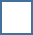                              SZKOŁA POLICEALNANAZWA SZKOŁY WYŻSZEJ / POLICEALNEJ………………………………………………………………………………………………………………………….......................................................………………………………………………………………………………………………………………………….......................................................………………………………………………………………………………………………………………………….......................................................NAZWA TYTUŁU NA DYPLOMIEZAZNACZ WŁAŚCIWE:                             RATOWNIK MEDYCZNY                             LICENCJAT NA KIERUNKU ZDROWIE PUBLICZNE W                                     SPECJALNOŚCI RATOWNICTWO MEDYCZNE                             LICENCJAT NA KIERUNKU RATOWNICTWO MEDYCZNE                             INNEJAKIE: …………………………………………………………………………………………………………………………........................................................…………………………………………………………………………………………………………………………........................................................Data i numer wydania dyplomu potwierdzającego kwalifikacje:……………………….............................................................................................................................................................Data uzyskania pierwszego dyplomu  uprawniającego do wykonywania zawodu ratownika medycznego……………………………………………………………………………………………………………………………Data rozpoczęcia okresu edukacyjnego    Oświadczam, iż zgodnie z ustawą z dnia 8 września 2006 r. o Państwowym Ratownictwie Medycznym
 posiadam uprawnienia do wykonywania zawodu ratownika medycznego......................................                                                              ………………………………………               (data)						              (podpis wnioskującego)Informujemy, że: Administratorem Pani/Pana danych osobowych jest Wojewoda Dolnośląski, wykonujący swoje zadania przy pomocy Dolnośląskiego Urzędu Wojewódzkiego we Wrocławiu, zlokalizowanego we Wrocławiu przy pl. Powstańców Warszawy 1;Inspektor Ochrony Danych wykonuje swoje obowiązki w siedzibie  Dolnośląskiego Urzędu Wojewódzkiego we Wrocławiu, zlokalizowanego we Wrocławiu przy pl. Powstańców Warszawy 1, pok. 2145, tel. 0713406714, 
e-mail in@duw.pl;Pani/Pana dane osobowe będą przetwarzane w celu: realizacji procesu kształcenia podyplomowego.podstawą prawną przetwarzania dotyczących Pani/Pana danych osobowych jest ustawa z dnia 8 września 2006 r. o Państwowym Ratownictwie Medycznym. Pani/Pana dane osobowe nie będą przekazywane zewnętrznym podmiotom.okres przechowywania Pani/Pana danych osobowych wynika z Rozporządzenia Prezesa Rady Ministrów w sprawie instrukcji kancelaryjnej, jednolitych rzeczowych wykazów akt oraz instrukcji w sprawie organizacji i zakresu działania archiwów zakładowych z dnia 18 stycznia 2011 r.;posiada Pani/Pan prawo żądania od Administratora sprostowania, ograniczenia przetwarzania, wniesienia sprzeciwu wobec takiego przetwarzania, usunięcia, przenoszenia danych w zakresie dopuszczonym przepisami prawa.ma Pani/Pan prawo wniesienia skargi do organu nadzorczego, którym jest Prezes Urzędu Ochrony Danych Osobowych;podanie danych jest wymogiem ustawowym.w przypadku niepodania danych nie będzie możliwa realizacja procesu kształcenia podyplomowegoPani/Pana dane osobowe nie podlegają zautomatyzowanemu podejmowaniu decyzji, w tym profilowaniu.Instrukcja wypełniania i dostarczania wniosku:1. Wniosek należy wypełnić czytelnie drukowanymi literami.2. Dołączyć kserokopię pierwszej i ostatniej strony karty doskonalenia zawodowego ratownika medycznego ukończonego okresu edukacyjnego zatwierdzonego przez pracodawcę.3. Po wypełnieniu wniosku należy go wysłać za pośrednictwem poczty na adres: 
    Dolnośląski Urząd Wojewódzki Wydział Bezpieczeństwa i Zarządzania Kryzysowego
    pl. Powstańców Warszawy 1, 50-153 Wrocław lub złożyć osobiście w biurze podawczym Urzędu.4. Po sprawdzeniu poprawności wypełnienia wniosku ''Karta przebiegu doskonalenia  zawodowego ratownika medycznego'' zostanie karta wysłana na wskazany adres do korespondencji. Informujemy, że: Administratorem Pani/Pana danych osobowych jest Wojewoda Dolnośląski, wykonujący swoje zadania przy pomocy Dolnośląskiego Urzędu Wojewódzkiego we Wrocławiu, zlokalizowanego we Wrocławiu przy pl. Powstańców Warszawy 1;Inspektor Ochrony Danych wykonuje swoje obowiązki w siedzibie  Dolnośląskiego Urzędu Wojewódzkiego we Wrocławiu, zlokalizowanego we Wrocławiu przy pl. Powstańców Warszawy 1, pok. 2145, tel. 0713406714, 
e-mail in@duw.pl;Pani/Pana dane osobowe będą przetwarzane w celu: realizacji procesu kształcenia podyplomowego.podstawą prawną przetwarzania dotyczących Pani/Pana danych osobowych jest ustawa z dnia 8 września 2006 r. o Państwowym Ratownictwie Medycznym. Pani/Pana dane osobowe nie będą przekazywane zewnętrznym podmiotom.okres przechowywania Pani/Pana danych osobowych wynika z Rozporządzenia Prezesa Rady Ministrów w sprawie instrukcji kancelaryjnej, jednolitych rzeczowych wykazów akt oraz instrukcji w sprawie organizacji i zakresu działania archiwów zakładowych z dnia 18 stycznia 2011 r.;posiada Pani/Pan prawo żądania od Administratora sprostowania, ograniczenia przetwarzania, wniesienia sprzeciwu wobec takiego przetwarzania, usunięcia, przenoszenia danych w zakresie dopuszczonym przepisami prawa.ma Pani/Pan prawo wniesienia skargi do organu nadzorczego, którym jest Prezes Urzędu Ochrony Danych Osobowych;podanie danych jest wymogiem ustawowym.w przypadku niepodania danych nie będzie możliwa realizacja procesu kształcenia podyplomowegoPani/Pana dane osobowe nie podlegają zautomatyzowanemu podejmowaniu decyzji, w tym profilowaniu.Instrukcja wypełniania i dostarczania wniosku:1. Wniosek należy wypełnić czytelnie drukowanymi literami.2. Dołączyć kserokopię pierwszej i ostatniej strony karty doskonalenia zawodowego ratownika medycznego ukończonego okresu edukacyjnego zatwierdzonego przez pracodawcę.3. Po wypełnieniu wniosku należy go wysłać za pośrednictwem poczty na adres: 
    Dolnośląski Urząd Wojewódzki Wydział Bezpieczeństwa i Zarządzania Kryzysowego
    pl. Powstańców Warszawy 1, 50-153 Wrocław lub złożyć osobiście w biurze podawczym Urzędu.4. Po sprawdzeniu poprawności wypełnienia wniosku ''Karta przebiegu doskonalenia  zawodowego ratownika medycznego'' zostanie karta wysłana na wskazany adres do korespondencji. Informujemy, że: Administratorem Pani/Pana danych osobowych jest Wojewoda Dolnośląski, wykonujący swoje zadania przy pomocy Dolnośląskiego Urzędu Wojewódzkiego we Wrocławiu, zlokalizowanego we Wrocławiu przy pl. Powstańców Warszawy 1;Inspektor Ochrony Danych wykonuje swoje obowiązki w siedzibie  Dolnośląskiego Urzędu Wojewódzkiego we Wrocławiu, zlokalizowanego we Wrocławiu przy pl. Powstańców Warszawy 1, pok. 2145, tel. 0713406714, 
e-mail in@duw.pl;Pani/Pana dane osobowe będą przetwarzane w celu: realizacji procesu kształcenia podyplomowego.podstawą prawną przetwarzania dotyczących Pani/Pana danych osobowych jest ustawa z dnia 8 września 2006 r. o Państwowym Ratownictwie Medycznym. Pani/Pana dane osobowe nie będą przekazywane zewnętrznym podmiotom.okres przechowywania Pani/Pana danych osobowych wynika z Rozporządzenia Prezesa Rady Ministrów w sprawie instrukcji kancelaryjnej, jednolitych rzeczowych wykazów akt oraz instrukcji w sprawie organizacji i zakresu działania archiwów zakładowych z dnia 18 stycznia 2011 r.;posiada Pani/Pan prawo żądania od Administratora sprostowania, ograniczenia przetwarzania, wniesienia sprzeciwu wobec takiego przetwarzania, usunięcia, przenoszenia danych w zakresie dopuszczonym przepisami prawa.ma Pani/Pan prawo wniesienia skargi do organu nadzorczego, którym jest Prezes Urzędu Ochrony Danych Osobowych;podanie danych jest wymogiem ustawowym.w przypadku niepodania danych nie będzie możliwa realizacja procesu kształcenia podyplomowegoPani/Pana dane osobowe nie podlegają zautomatyzowanemu podejmowaniu decyzji, w tym profilowaniu.Instrukcja wypełniania i dostarczania wniosku:1. Wniosek należy wypełnić czytelnie drukowanymi literami.2. Dołączyć kserokopię pierwszej i ostatniej strony karty doskonalenia zawodowego ratownika medycznego ukończonego okresu edukacyjnego zatwierdzonego przez pracodawcę.3. Po wypełnieniu wniosku należy go wysłać za pośrednictwem poczty na adres: 
    Dolnośląski Urząd Wojewódzki Wydział Bezpieczeństwa i Zarządzania Kryzysowego
    pl. Powstańców Warszawy 1, 50-153 Wrocław lub złożyć osobiście w biurze podawczym Urzędu.4. Po sprawdzeniu poprawności wypełnienia wniosku ''Karta przebiegu doskonalenia  zawodowego ratownika medycznego'' zostanie karta wysłana na wskazany adres do korespondencji. Informujemy, że: Administratorem Pani/Pana danych osobowych jest Wojewoda Dolnośląski, wykonujący swoje zadania przy pomocy Dolnośląskiego Urzędu Wojewódzkiego we Wrocławiu, zlokalizowanego we Wrocławiu przy pl. Powstańców Warszawy 1;Inspektor Ochrony Danych wykonuje swoje obowiązki w siedzibie  Dolnośląskiego Urzędu Wojewódzkiego we Wrocławiu, zlokalizowanego we Wrocławiu przy pl. Powstańców Warszawy 1, pok. 2145, tel. 0713406714, 
e-mail in@duw.pl;Pani/Pana dane osobowe będą przetwarzane w celu: realizacji procesu kształcenia podyplomowego.podstawą prawną przetwarzania dotyczących Pani/Pana danych osobowych jest ustawa z dnia 8 września 2006 r. o Państwowym Ratownictwie Medycznym. Pani/Pana dane osobowe nie będą przekazywane zewnętrznym podmiotom.okres przechowywania Pani/Pana danych osobowych wynika z Rozporządzenia Prezesa Rady Ministrów w sprawie instrukcji kancelaryjnej, jednolitych rzeczowych wykazów akt oraz instrukcji w sprawie organizacji i zakresu działania archiwów zakładowych z dnia 18 stycznia 2011 r.;posiada Pani/Pan prawo żądania od Administratora sprostowania, ograniczenia przetwarzania, wniesienia sprzeciwu wobec takiego przetwarzania, usunięcia, przenoszenia danych w zakresie dopuszczonym przepisami prawa.ma Pani/Pan prawo wniesienia skargi do organu nadzorczego, którym jest Prezes Urzędu Ochrony Danych Osobowych;podanie danych jest wymogiem ustawowym.w przypadku niepodania danych nie będzie możliwa realizacja procesu kształcenia podyplomowegoPani/Pana dane osobowe nie podlegają zautomatyzowanemu podejmowaniu decyzji, w tym profilowaniu.Instrukcja wypełniania i dostarczania wniosku:1. Wniosek należy wypełnić czytelnie drukowanymi literami.2. Dołączyć kserokopię pierwszej i ostatniej strony karty doskonalenia zawodowego ratownika medycznego ukończonego okresu edukacyjnego zatwierdzonego przez pracodawcę.3. Po wypełnieniu wniosku należy go wysłać za pośrednictwem poczty na adres: 
    Dolnośląski Urząd Wojewódzki Wydział Bezpieczeństwa i Zarządzania Kryzysowego
    pl. Powstańców Warszawy 1, 50-153 Wrocław lub złożyć osobiście w biurze podawczym Urzędu.4. Po sprawdzeniu poprawności wypełnienia wniosku ''Karta przebiegu doskonalenia  zawodowego ratownika medycznego'' zostanie karta wysłana na wskazany adres do korespondencji. Informujemy, że: Administratorem Pani/Pana danych osobowych jest Wojewoda Dolnośląski, wykonujący swoje zadania przy pomocy Dolnośląskiego Urzędu Wojewódzkiego we Wrocławiu, zlokalizowanego we Wrocławiu przy pl. Powstańców Warszawy 1;Inspektor Ochrony Danych wykonuje swoje obowiązki w siedzibie  Dolnośląskiego Urzędu Wojewódzkiego we Wrocławiu, zlokalizowanego we Wrocławiu przy pl. Powstańców Warszawy 1, pok. 2145, tel. 0713406714, 
e-mail in@duw.pl;Pani/Pana dane osobowe będą przetwarzane w celu: realizacji procesu kształcenia podyplomowego.podstawą prawną przetwarzania dotyczących Pani/Pana danych osobowych jest ustawa z dnia 8 września 2006 r. o Państwowym Ratownictwie Medycznym. Pani/Pana dane osobowe nie będą przekazywane zewnętrznym podmiotom.okres przechowywania Pani/Pana danych osobowych wynika z Rozporządzenia Prezesa Rady Ministrów w sprawie instrukcji kancelaryjnej, jednolitych rzeczowych wykazów akt oraz instrukcji w sprawie organizacji i zakresu działania archiwów zakładowych z dnia 18 stycznia 2011 r.;posiada Pani/Pan prawo żądania od Administratora sprostowania, ograniczenia przetwarzania, wniesienia sprzeciwu wobec takiego przetwarzania, usunięcia, przenoszenia danych w zakresie dopuszczonym przepisami prawa.ma Pani/Pan prawo wniesienia skargi do organu nadzorczego, którym jest Prezes Urzędu Ochrony Danych Osobowych;podanie danych jest wymogiem ustawowym.w przypadku niepodania danych nie będzie możliwa realizacja procesu kształcenia podyplomowegoPani/Pana dane osobowe nie podlegają zautomatyzowanemu podejmowaniu decyzji, w tym profilowaniu.Instrukcja wypełniania i dostarczania wniosku:1. Wniosek należy wypełnić czytelnie drukowanymi literami.2. Dołączyć kserokopię pierwszej i ostatniej strony karty doskonalenia zawodowego ratownika medycznego ukończonego okresu edukacyjnego zatwierdzonego przez pracodawcę.3. Po wypełnieniu wniosku należy go wysłać za pośrednictwem poczty na adres: 
    Dolnośląski Urząd Wojewódzki Wydział Bezpieczeństwa i Zarządzania Kryzysowego
    pl. Powstańców Warszawy 1, 50-153 Wrocław lub złożyć osobiście w biurze podawczym Urzędu.4. Po sprawdzeniu poprawności wypełnienia wniosku ''Karta przebiegu doskonalenia  zawodowego ratownika medycznego'' zostanie karta wysłana na wskazany adres do korespondencji. Informujemy, że: Administratorem Pani/Pana danych osobowych jest Wojewoda Dolnośląski, wykonujący swoje zadania przy pomocy Dolnośląskiego Urzędu Wojewódzkiego we Wrocławiu, zlokalizowanego we Wrocławiu przy pl. Powstańców Warszawy 1;Inspektor Ochrony Danych wykonuje swoje obowiązki w siedzibie  Dolnośląskiego Urzędu Wojewódzkiego we Wrocławiu, zlokalizowanego we Wrocławiu przy pl. Powstańców Warszawy 1, pok. 2145, tel. 0713406714, 
e-mail in@duw.pl;Pani/Pana dane osobowe będą przetwarzane w celu: realizacji procesu kształcenia podyplomowego.podstawą prawną przetwarzania dotyczących Pani/Pana danych osobowych jest ustawa z dnia 8 września 2006 r. o Państwowym Ratownictwie Medycznym. Pani/Pana dane osobowe nie będą przekazywane zewnętrznym podmiotom.okres przechowywania Pani/Pana danych osobowych wynika z Rozporządzenia Prezesa Rady Ministrów w sprawie instrukcji kancelaryjnej, jednolitych rzeczowych wykazów akt oraz instrukcji w sprawie organizacji i zakresu działania archiwów zakładowych z dnia 18 stycznia 2011 r.;posiada Pani/Pan prawo żądania od Administratora sprostowania, ograniczenia przetwarzania, wniesienia sprzeciwu wobec takiego przetwarzania, usunięcia, przenoszenia danych w zakresie dopuszczonym przepisami prawa.ma Pani/Pan prawo wniesienia skargi do organu nadzorczego, którym jest Prezes Urzędu Ochrony Danych Osobowych;podanie danych jest wymogiem ustawowym.w przypadku niepodania danych nie będzie możliwa realizacja procesu kształcenia podyplomowegoPani/Pana dane osobowe nie podlegają zautomatyzowanemu podejmowaniu decyzji, w tym profilowaniu.Instrukcja wypełniania i dostarczania wniosku:1. Wniosek należy wypełnić czytelnie drukowanymi literami.2. Dołączyć kserokopię pierwszej i ostatniej strony karty doskonalenia zawodowego ratownika medycznego ukończonego okresu edukacyjnego zatwierdzonego przez pracodawcę.3. Po wypełnieniu wniosku należy go wysłać za pośrednictwem poczty na adres: 
    Dolnośląski Urząd Wojewódzki Wydział Bezpieczeństwa i Zarządzania Kryzysowego
    pl. Powstańców Warszawy 1, 50-153 Wrocław lub złożyć osobiście w biurze podawczym Urzędu.4. Po sprawdzeniu poprawności wypełnienia wniosku ''Karta przebiegu doskonalenia  zawodowego ratownika medycznego'' zostanie karta wysłana na wskazany adres do korespondencji. Informujemy, że: Administratorem Pani/Pana danych osobowych jest Wojewoda Dolnośląski, wykonujący swoje zadania przy pomocy Dolnośląskiego Urzędu Wojewódzkiego we Wrocławiu, zlokalizowanego we Wrocławiu przy pl. Powstańców Warszawy 1;Inspektor Ochrony Danych wykonuje swoje obowiązki w siedzibie  Dolnośląskiego Urzędu Wojewódzkiego we Wrocławiu, zlokalizowanego we Wrocławiu przy pl. Powstańców Warszawy 1, pok. 2145, tel. 0713406714, 
e-mail in@duw.pl;Pani/Pana dane osobowe będą przetwarzane w celu: realizacji procesu kształcenia podyplomowego.podstawą prawną przetwarzania dotyczących Pani/Pana danych osobowych jest ustawa z dnia 8 września 2006 r. o Państwowym Ratownictwie Medycznym. Pani/Pana dane osobowe nie będą przekazywane zewnętrznym podmiotom.okres przechowywania Pani/Pana danych osobowych wynika z Rozporządzenia Prezesa Rady Ministrów w sprawie instrukcji kancelaryjnej, jednolitych rzeczowych wykazów akt oraz instrukcji w sprawie organizacji i zakresu działania archiwów zakładowych z dnia 18 stycznia 2011 r.;posiada Pani/Pan prawo żądania od Administratora sprostowania, ograniczenia przetwarzania, wniesienia sprzeciwu wobec takiego przetwarzania, usunięcia, przenoszenia danych w zakresie dopuszczonym przepisami prawa.ma Pani/Pan prawo wniesienia skargi do organu nadzorczego, którym jest Prezes Urzędu Ochrony Danych Osobowych;podanie danych jest wymogiem ustawowym.w przypadku niepodania danych nie będzie możliwa realizacja procesu kształcenia podyplomowegoPani/Pana dane osobowe nie podlegają zautomatyzowanemu podejmowaniu decyzji, w tym profilowaniu.Instrukcja wypełniania i dostarczania wniosku:1. Wniosek należy wypełnić czytelnie drukowanymi literami.2. Dołączyć kserokopię pierwszej i ostatniej strony karty doskonalenia zawodowego ratownika medycznego ukończonego okresu edukacyjnego zatwierdzonego przez pracodawcę.3. Po wypełnieniu wniosku należy go wysłać za pośrednictwem poczty na adres: 
    Dolnośląski Urząd Wojewódzki Wydział Bezpieczeństwa i Zarządzania Kryzysowego
    pl. Powstańców Warszawy 1, 50-153 Wrocław lub złożyć osobiście w biurze podawczym Urzędu.4. Po sprawdzeniu poprawności wypełnienia wniosku ''Karta przebiegu doskonalenia  zawodowego ratownika medycznego'' zostanie karta wysłana na wskazany adres do korespondencji. 